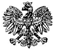 Zgierz, dn. 03.11.2021 r.ZP.272.39.2021.RF/4INFORMACJA O KWOCIE PRZEZNACZONEJ NA SFINANSOWANIE ZAMÓWIENIA	Na podstawie art. 222 ust. 4 ustawy z dnia 11 września 2019 r. – Prawo zamówień publicznych 
(tj. Dz. U. z 2021 r., poz. 1129 ze zm. - zwanej dalej Ustawą ) Powiat Zgierski reprezentowany przez Zarząd Powiatu Zgierskiego informuje, że na sfinansowanie zamówienia publicznego prowadzonego w trybie podstawowym na podstawie art. 275 pkt. 1 Ustawy, pn.: „Poprawa bezpieczeństwa ruchu pieszych                                w obszarze oddziaływania przejść dla pieszych w województwie łódzkim na rok 2021 - część II”, nr rej. ZP.272.39.2021, zamierza przeznaczyć środki finansowe w wysokości 835 000,00 zł (słownie: osiemset trzydzieści pięć tysięcy złotych i 00/100), w tym odrębnie dla każdego zadania wymienionego poniżej, następujące kwoty:Zadanie Nr 1 – „Przebudowa  przejścia dla pieszych na DP nr 5165 E - ul. Pabianicka  w Aleksandrowie Łódzkim” – kwota w wysokości 95 000,00 zł brutto (słownie: dziewięćdziesiąt pięć tysięcy złotych                         i 00/100), Zadanie Nr 2 - „Przebudowa przejścia dla pieszych na drodze powiatowej nr 5101 E - ulica Swoboda                           w Głownie” – kwota w wysokości 95 000,00 zł brutto (słownie: dziewięćdziesiąt pięć tysięcy złotych                         i 00/100), Zadanie Nr 3 - „Przebudowa przejścia dla pieszych na DP nr 5109 E - ulica Szkolna, Gieczno w rejonie SP” – kwota w wysokości 85 000,00 zł brutto (słownie: osiemdziesiąt pięć tysięcy złotych i 00/100), Zadanie Nr 4 - „Przebudowa przejścia dla pieszych na drodze powiatowej nr 5104 E - ulica Strykowska                  w Smolicach” - kwota w wysokości 85 000,00 zł brutto (słownie: osiemdziesiąt pięć tysięcy złotych                             i 00/100), Zadanie Nr 5 -  „Przebudowa przejścia na DP nr 5140 E w ciągu ulic Starzyńskiego - Nowe Miasto                                  w Ozorkowie” – kwota w wysokości 170 000,00 zł brutto (słownie: sto siedemdziesiąt tysięcy złotych                           i 00/100), Zadanie Nr 6 - „Przebudowa przejścia dla pieszych na drodze nr DP 5128 E, ul. Jagiellońska, Sokolniki Las” – kwota w wysokości 85 000,00 zł brutto (słownie: osiemdziesiąt pięć tysięcy złotych i 00/100), Zadanie Nr 7 - „Przebudowa przejścia dla pieszych na drodze powiatowej nr 5126 E - w rejonie szkoły                      w Lubiankowie” – kwota w wysokości 85 000,00 zł brutto (słownie: osiemdziesiąt pięć tysięcy złotych                       i 00/100), Zadanie Nr 8 - „Przebudowa przejścia dla pieszych na drodze powiatowej nr 5158 E - ul. Kasprowicza                       w Zgierzu” – kwota w wysokości 135 000,00  zł brutto (słownie: sto trzydzieści pięć tysięcy złotych                             i 00/100),                                                                                                                          Zarząd Powiatu Zgierskiego__________________________________________________( podpis Kierownika Zamawiającego lub osoby upoważnionej)                                                                                                                                          Skarbnik Powiatu Zgierskiego                                                                                                                                        __________________________________                                                                                                                                                                        ( podpis Skarbnika Powiatu Zgierskiego)          ZARZĄD  POWIATU  ZGIERSKIEGO                     95-100 Zgierz, ul. Sadowa 6a                    Tel. (42) 288 81 00,  fax (42) 719 08 16                     zarzad@powiat.zgierz.pl, www.powiat.zgierz.pl